　　静岡STEMアカデミーｉｎ浜松　第1回報告書　　　文責　青木克顕１　期日　2020年７月５日（日）　10：00～15：00２　会場　浜松市防災学習センター３　日程　①開講式　　10:00～10:30　　司会（大石先生）　　　　　　　　　　　　大石浜松会場代表挨拶　　　　　　　　　　　　静岡STEMアカデミーについて（青木）　　　　　　　　　　　　保護者へのお願い（青木）②STEM教室　　10：３0～12：00　Moodle　の設定（藤田先生）　　　　　③自由研究指導　13：00～15：00　　　　　　　　　　　　　大石先生のご指導　　個別指導４　参加者　大石隆示、仲村篤志、竹本石樹、藤田真太郎、青木克顕　　　　　　受講生　８名　　保護者12名　　参観者1名（杉山憲嗣：元浜松医科大学教授）５　指導内容（午前）（藤田先生のご指導）　①講義　・オープンソースとは何か　・アカウントとは、「サービスの利用権」　・パスワード（ユーザー名）とは、本人を証明する暗号　・内閣セキュリティーセンターにより、パスワードは「大文字、小文字、数字、記号を全部含む10桁」とするように決められている。　・アルファベット8文字で、200億通りとなる。　・「パスフレーズ」という方法を利用すると良い。　②Moodle　の設定  ・インターネットへの接続　・熊野研究室Moodle　から、入室　・パスワード変更作業（英和辞典を用いて、パスワードを設定）　③入力の練習　＊セマンティック調査を実施（青木）６　自由研究指導（午後）　（大石先生のご指導）　・「自由研究の手引き」を利用して、応募先、テーマの決め方などを指導　・「生物栽培キット」の配付と利用方法の説明　　　Moodleで報告をしてもらいます。　　　STEMアカデミーの折には、毎回一人5分程度の報告を行います。　　　種を送ってもらうためのハガキをすぐ出しましょう。　　　次回、マイクロビットを使って、光のつく長さなどを制御する方法などを学びます。　　・自由研究個別指導７　考　察　　浜松会場の講師は、全員がパソコンの利用に長けているので、個別指導を可能になった。　　また、自由研究指導についても、ベテランらしい対応ができていた。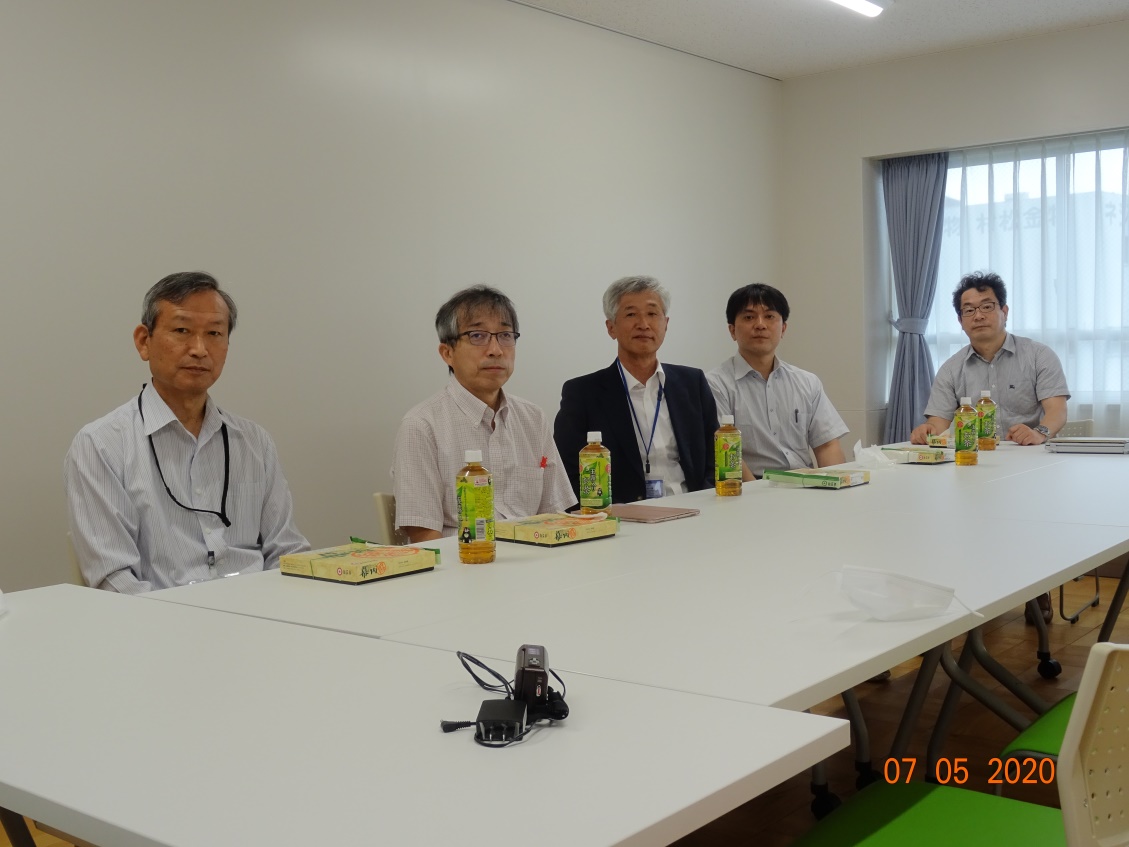 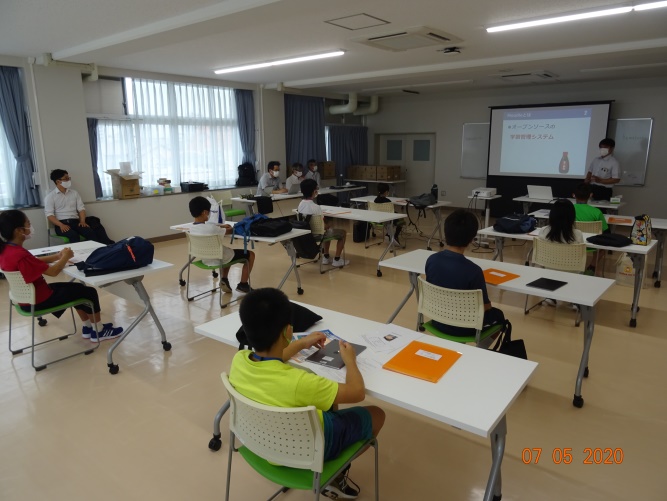 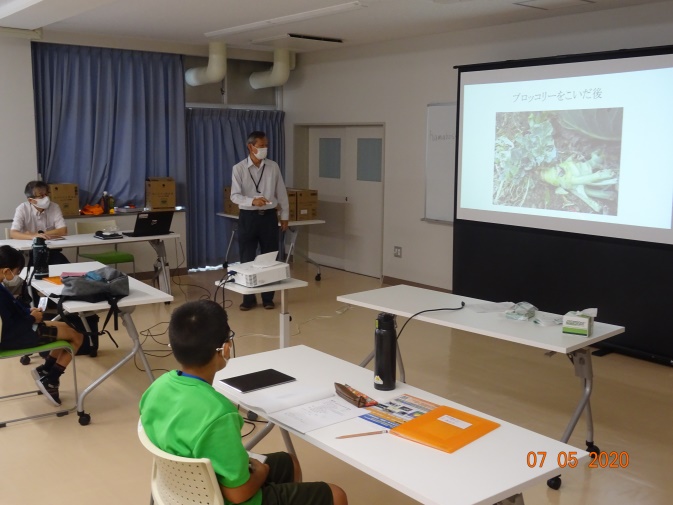 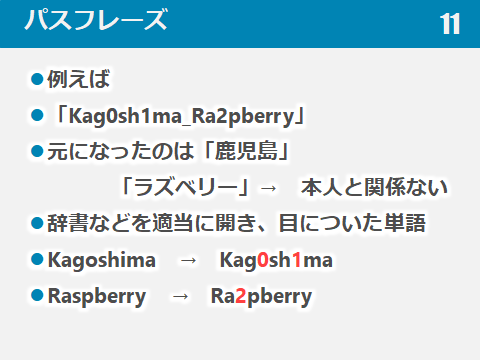 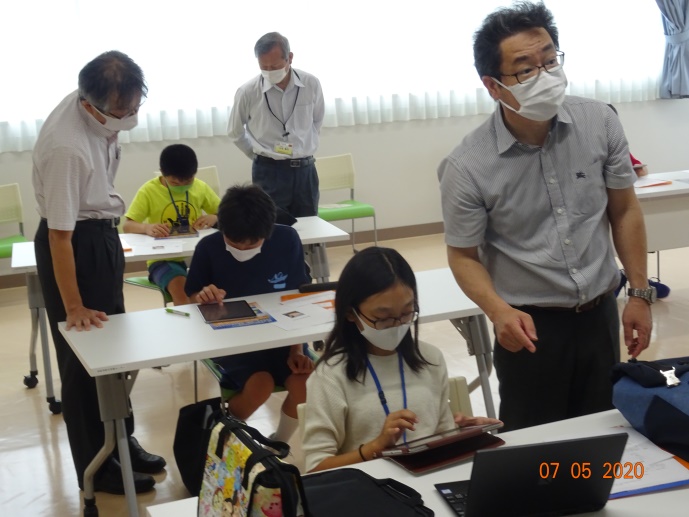 「大石先生　　　中村先生　　　青木　　　藤田先生　　　竹本先生「　